Universidade de São Paulo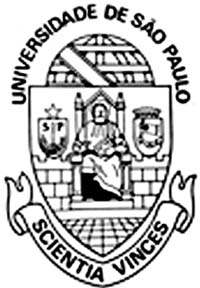 Pró-Reitoria de Cultura e Extensão UniversitáriaProposta de atividades de Formação profissional, Educação Continuada e Curso de DifusãoCaracterização Acadêmica - Curso de DifusãoPreencher e enviar por e-mail para a secretária do seu depto colocar no ApoloTramitação: reunião do depto e reunião da CCex.7. Nº do Credenciamento junto ao Mec _____________ * No caso de Ensino a Distância.13. Nome do(s) monitor(es) participante(s):(* Não possuem carga horária atribuída – atuam apenas como apoio / suporte- apenas alunos de graduação e pós).14. *Nome do(s) servidor(es) não-docente(s) participante(s) / Apoio(* Não possuem carga horária atribuída – atuam apenas como apoio / suporte)* Anexar justificativa e aprovação da chefia imediata.15. Justificativa da atividade16. Objetivo	Informações, Inscrição, Seleção e Realização	27. Critérios de aprovaçãoFreqüência mínima: de 75% a 100% e se quiser mais uma opção, como entrega de relatório de atividades, seminário, etcAprovação dos ColegiadosEsta atividade precisa da aprovação do Conselho de Departamento e da CCEx. No caso de cursos gratuitos não é necessário aprovação pela Pró-Reitoria de Cultura e Extensão Universitária.1. PromoçãoUnidade(s) /Órgão(s)/USPUnidade(s) /Órgão(s)/USPFaculdade de Ciências Farmacêuticas de Ribeirão PretoFaculdade de Ciências Farmacêuticas de Ribeirão PretoDepartamentoInstituição(ões) Co-Participante(s)Instituição(ões) Co-Participante(s)Instituição(ões) Co-Participante(s)(formalizado por convênio)------------------------------------------2. Título3. Natureza da Formação Profissional  Prática Profissionalizante  Residência  Programa de Atualização  Programa de Atualização4. Natureza da Educação Continuada   Especialização  Aperfeiçoamento  Atualização                            X  Curso de Difusão X  Curso de Difusão X  Curso de Difusão 5. Forma  Presencial  a Distância6. Área Temática: (Escolher UMA: Biotecnologia da reprodução, Comunicação, Cultura, Direito do estado, Direitos humanos, Educação, Meio Ambiente, Saúde, Tecnologia e produção, Trabalho Para saber mais sobre cada um acesse https://uspdigital.usp.br/apolo/doc/areas_tematicas.pdf.(Escolher UMA: Biotecnologia da reprodução, Comunicação, Cultura, Direito do estado, Direitos humanos, Educação, Meio Ambiente, Saúde, Tecnologia e produção, Trabalho Para saber mais sobre cada um acesse https://uspdigital.usp.br/apolo/doc/areas_tematicas.pdf.Linha de extensão: Linha de extensão: Acesse https://uspdigital.usp.br/apolo/doc/linhas_extensao.pdf Área de conhecimento CAPES:  Área de conhecimento CAPES: 8. Público-alvo                                                                                Pré-requisitoGraduado simNão é permitido exigir escolaridade X não9. Coordenador/ Responsável InstitucionalRegime de Trabalho: RDIDP    (nome do docente)Parecer CERT nº:  -------------Credenciado de: Carga horária semanal: divide-se a carga hor. Ministrada por este coordenador pelo total de semanas de duração)Carga horária semanal: divide-se a carga hor. Ministrada por este coordenador pelo total de semanas de duração)Carga horária semanal: divide-se a carga hor. Ministrada por este coordenador pelo total de semanas de duração)Carga horária semanal: divide-se a carga hor. Ministrada por este coordenador pelo total de semanas de duração)10. Vice-Coordenador(es), se houverRegime de Trabalho: Parecer CERT nº:  Credenciado de: 11. Professor(es) USP se houverRegime de Trabalho: Parecer CERT nº:  Credenciado de: Da carga horária ministrada (item 11), indicar a porcentagem que corresponde a cada um dos professores, lembrando que a atividade deve ter no mínimo 50% ministrada por docente(s) USP.Professores não pertencentes ao quadro docente da USP devem ter seus currículos anexados. (Professores fora da USP ou Especialistas Convidados)Da carga horária ministrada (item 11), indicar a porcentagem que corresponde a cada um dos professores, lembrando que a atividade deve ter no mínimo 50% ministrada por docente(s) USP.Professores não pertencentes ao quadro docente da USP devem ter seus currículos anexados. (Professores fora da USP ou Especialistas Convidados)Da carga horária ministrada (item 11), indicar a porcentagem que corresponde a cada um dos professores, lembrando que a atividade deve ter no mínimo 50% ministrada por docente(s) USP.Professores não pertencentes ao quadro docente da USP devem ter seus currículos anexados. (Professores fora da USP ou Especialistas Convidados)Da carga horária ministrada (item 11), indicar a porcentagem que corresponde a cada um dos professores, lembrando que a atividade deve ter no mínimo 50% ministrada por docente(s) USP.Professores não pertencentes ao quadro docente da USP devem ter seus currículos anexados. (Professores fora da USP ou Especialistas Convidados)12. Especialista(s) Externo(s)12. Especialista(s) Externo(s)12. Especialista(s) Externo(s)12. Especialista(s) Externo(s)(Incluir aqui todos os que terão carga horária na atividade – ex.: pós-doc, pós-graduando)(Incluir aqui todos os que terão carga horária na atividade – ex.: pós-doc, pós-graduando)(Incluir aqui todos os que terão carga horária na atividade – ex.: pós-doc, pós-graduando)(Incluir aqui todos os que terão carga horária na atividade – ex.: pós-doc, pós-graduando)12.1 Justificativa do especialista externo (porque tem que ser esta pessoa? Não pode ser um docente USP?)_______________________________________________________________________________________Da carga horária ministrada (item 18), indicar a porcentagem que corresponde a cada um dos professores. Professores não pertencentes ao quadro docente da USP devem ter seus currículos anexados. (Professores fora da USP ou Especialistas Convidados)12.1 Justificativa do especialista externo (porque tem que ser esta pessoa? Não pode ser um docente USP?)_______________________________________________________________________________________Da carga horária ministrada (item 18), indicar a porcentagem que corresponde a cada um dos professores. Professores não pertencentes ao quadro docente da USP devem ter seus currículos anexados. (Professores fora da USP ou Especialistas Convidados)12.1 Justificativa do especialista externo (porque tem que ser esta pessoa? Não pode ser um docente USP?)_______________________________________________________________________________________Da carga horária ministrada (item 18), indicar a porcentagem que corresponde a cada um dos professores. Professores não pertencentes ao quadro docente da USP devem ter seus currículos anexados. (Professores fora da USP ou Especialistas Convidados)12.1 Justificativa do especialista externo (porque tem que ser esta pessoa? Não pode ser um docente USP?)_______________________________________________________________________________________Da carga horária ministrada (item 18), indicar a porcentagem que corresponde a cada um dos professores. Professores não pertencentes ao quadro docente da USP devem ter seus currículos anexados. (Professores fora da USP ou Especialistas Convidados)17. Programa completo, com ementas e referência bibliográfica atualizada:Carga horária: (mínima 4 hrs, máxima 30 hrs; pode ser mais mediante justificativa)Detalhamento: (programa com bibliografia)18. Carga horária das Atividades Presenciais  (Formato hh : mm) (mínima 4 hrs, máxima 30 hrs; pode ser mais mediante justificativa)18. Carga horária das Atividades Presenciais  (Formato hh : mm) (mínima 4 hrs, máxima 30 hrs; pode ser mais mediante justificativa)18. Carga horária das Atividades Presenciais  (Formato hh : mm) (mínima 4 hrs, máxima 30 hrs; pode ser mais mediante justificativa)      a) Carga horária ministrada (preferencialmente máximo de 20% da carga horária total)      a) Carga horária ministrada (preferencialmente máximo de 20% da carga horária total)      a) Carga horária ministrada (preferencialmente máximo de 20% da carga horária total)              Aulas Teóricas em Sala de Aula              Aulas Práticas ou de Campo              Seminários       Total       b) Carga horária não ministrada *       b) Carga horária não ministrada *       b) Carga horária não ministrada *               Horas de estudo(não pode ser superior a 25% da carga não ministrada)              Atividades não supervisionadas              Atividades em Laboratório  (não supervisionadas)       Total         Carga horária total da atividade:OBS: no item B, “Carga horária não ministrada”, escolher APENAS UMA das três opções (“Horas de Estudo OU Atividades não supervisionadas OU Atividades em Laboratório)18.1. Caso a atividade tenha carga horária superior a 30 hrs, justificar:OBS: no item B, “Carga horária não ministrada”, escolher APENAS UMA das três opções (“Horas de Estudo OU Atividades não supervisionadas OU Atividades em Laboratório)18.1. Caso a atividade tenha carga horária superior a 30 hrs, justificar:OBS: no item B, “Carga horária não ministrada”, escolher APENAS UMA das três opções (“Horas de Estudo OU Atividades não supervisionadas OU Atividades em Laboratório)18.1. Caso a atividade tenha carga horária superior a 30 hrs, justificar:19. Informações19. Informações19. Informações19. Informações19. Informações19. Informações19. Informações19. Informações19. Informações19. InformaçõesTel.(s) / ramal(is)Tel.(s) / ramal(is)(16) 3315-(16) 3315-(16) 3315-FaxContato Site www.fcfrp.usp.brwww.fcfrp.usp.brwww.fcfrp.usp.brwww.fcfrp.usp.brE-mail20. Inscrição   () online pelo Apolo - preferencialmente   () presencial  Uma dessas opções acima é obrigatória. Além da inscrição online pelo Apolo, pode-se solicitar que as pessoas façam inscrição num site próprio do evento ou enviem docs adicionais para um e-mail, isso deve ser detalhado em procedimentos de inscrição.20. Inscrição   () online pelo Apolo - preferencialmente   () presencial  Uma dessas opções acima é obrigatória. Além da inscrição online pelo Apolo, pode-se solicitar que as pessoas façam inscrição num site próprio do evento ou enviem docs adicionais para um e-mail, isso deve ser detalhado em procedimentos de inscrição.20. Inscrição   () online pelo Apolo - preferencialmente   () presencial  Uma dessas opções acima é obrigatória. Além da inscrição online pelo Apolo, pode-se solicitar que as pessoas façam inscrição num site próprio do evento ou enviem docs adicionais para um e-mail, isso deve ser detalhado em procedimentos de inscrição.20. Inscrição   () online pelo Apolo - preferencialmente   () presencial  Uma dessas opções acima é obrigatória. Além da inscrição online pelo Apolo, pode-se solicitar que as pessoas façam inscrição num site próprio do evento ou enviem docs adicionais para um e-mail, isso deve ser detalhado em procedimentos de inscrição.20. Inscrição   () online pelo Apolo - preferencialmente   () presencial  Uma dessas opções acima é obrigatória. Além da inscrição online pelo Apolo, pode-se solicitar que as pessoas façam inscrição num site próprio do evento ou enviem docs adicionais para um e-mail, isso deve ser detalhado em procedimentos de inscrição.20. Inscrição   () online pelo Apolo - preferencialmente   () presencial  Uma dessas opções acima é obrigatória. Além da inscrição online pelo Apolo, pode-se solicitar que as pessoas façam inscrição num site próprio do evento ou enviem docs adicionais para um e-mail, isso deve ser detalhado em procedimentos de inscrição.Período Horário       Local (endereço completo):       Local (endereço completo): Online pelo sistema Apolo ou presencial na secretaria do Departamento. Online pelo sistema Apolo ou presencial na secretaria do Departamento. Online pelo sistema Apolo ou presencial na secretaria do Departamento. Online pelo sistema Apolo ou presencial na secretaria do Departamento.      Procedimentos de inscrição:     Procedimentos de inscrição:Preencher a ficha de inscrição, Cópia do CPF e RG (não serve CNH) e sePreencher a ficha de inscrição, Cópia do CPF e RG (não serve CNH) e sePreencher a ficha de inscrição, Cópia do CPF e RG (não serve CNH) e sePreencher a ficha de inscrição, Cópia do CPF e RG (não serve CNH) e seQuiserem outrosQuiserem outrosQuiserem outrosQuiserem outros21. Total de vagas oferecidas 22. Nº mínimo de participantes para realização do curso  23. Critérios de Seleção: (sugestão – análise de currículo e/ou entrevista e/ou carta de interesse)24. Realização:24. Realização:24. Realização:24. Realização:24. Realização:24. Realização:24. Realização:24. Realização:24. Realização:Local de realização do curso (endereço completo)Local de realização do curso (endereço completo)Local de realização do curso (endereço completo)Local de realização do curso (endereço completo)Local de realização do curso (endereço completo)Data de InícioTérminoPrazo máximo de término25. Curso  Pago   Fora da USP   Gratuito   In Company Nº mínimo de vagas gratuitasDocente ___ Discente ___  Funcionário ___(no caso de curso pago)Terceira Idade ___Outros/Comunidade ___26. Política de Isenções (no caso de curso pago)--------------------------Aprovado pela Comissão de Cultura e Extensão Universitária (CCEx) na reunião de:Aprovado pela Comissão de Cultura e Extensão Universitária (CCEx) na reunião de:Aprovado pela Comissão de Cultura e Extensão Universitária (CCEx) na reunião de:Aprovado pela Comissão de Cultura e Extensão Universitária (CCEx) na reunião de:Ao senhor Diretor para encaminhamento à Pró-Reitoria de Cultura e Extensão Universitária.Ao senhor Diretor para encaminhamento à Pró-Reitoria de Cultura e Extensão Universitária.Ao senhor Diretor para encaminhamento à Pró-Reitoria de Cultura e Extensão Universitária.Ao senhor Diretor para encaminhamento à Pró-Reitoria de Cultura e Extensão Universitária.Ao senhor Diretor para encaminhamento à Pró-Reitoria de Cultura e Extensão Universitária.Ao senhor Diretor para encaminhamento à Pró-Reitoria de Cultura e Extensão Universitária.DataPresidente da CCEx ______________________________Presidente da CCEx ______________________________Presidente da CCEx ______________________________